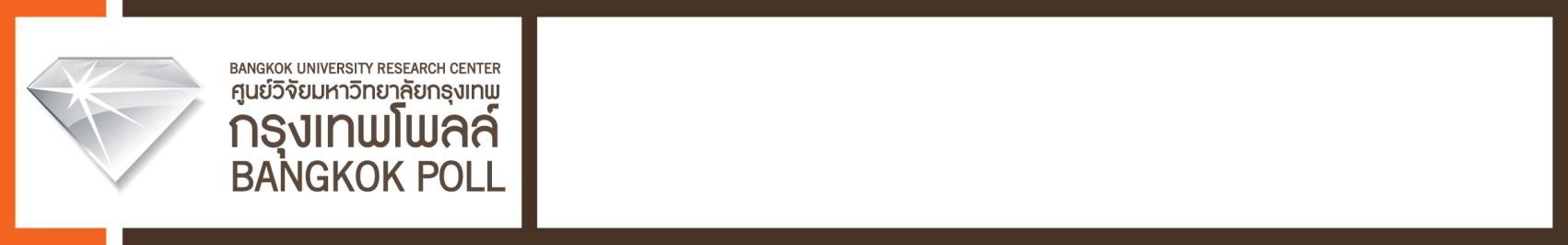 ผลสำรวจเรื่อง“กินเจ...ยุคไทยแลนด์ 4.0”เนื่องด้วยในวันที่ 9-17 ตุลาคมนี้ เป็นช่วงเทศกาลกินเจกรุงเทพโพลล์โดยศูนย์วิจัยมหาวิทยาลัยกรุงเทพ จึงได้ดำเนินการสำรวจความคิดเห็นของประชาชนเรื่อง “กินเจ...ยุคไทยแลนด์ 4.0” โดยเก็บข้อมูลจากประชาชนอายุ 18 ปี ขึ้นไปทั้งผู้ที่กินเจและไม่กินเจ จำนวน 1,200 คน จากทุกภูมิภาคทั่วประเทศ พบว่า	เหตุผลของผู้ที่ตั้งใจจะกินเจในปีนี้ส่วนใหญ่ร้อยละ 80.6 ระบุว่า กินเจเพื่อบุญกุศลละเว้นชีวิตสัตว์รองลงมาร้อยละ 73.3 ระบุว่า กินเพื่อสุขภาพและร้อยละ 66.9 ระบุว่า เป็นธรรมเนียมที่ปฏิบัติมาทุกปีส่วนเหตุผลของผู้ที่ไม่กินเจส่วนใหญ่ร้อยละ 75.9 ระบุว่าปกติไม่กินอยู่แล้ว/ไม่ชอบ/ไม่อร่อย รองลงมาร้อยละ 52.7 ระบุว่า ในครอบครัวไม่มีใครกิน และร้อยละ 37.8 ระบุว่าหาซื้อยาก ไม่สะดวก	ทั้งนี้เมื่อถามเฉพาะผู้ที่ตั้งใจจะกินเจในปีนี้ ว่ามีวิธีจัดหา/ซื้ออาหารเจ อย่างไร ส่วนใหญ่ร้อยละ 75.5 ระบุว่า หาซื้ออาหารที่ปรุงสำเร็จตามตลาด/ร้านอาหารที่ปักธงเจ รองลงมาร้อยละ 45.6 ระบุว่า ทำอาหารเจกินเองที่บ้าน และร้อยละ 23.2 ระบุว่า จะซื้ออาหารเจแช่แข็งตามร้านสะดวกซื้อ	สำหรับกิจกรรมที่ผู้กินเจส่วนใหญ่จะปฏิบัติ ในช่วงเทศกาลกินเจร้อยละ 62.0  คือ ทำบุญ ทำทาน รองลงมาร้อยละ 40.3 คือ สวดมนต์ รักษาศีล 5 และร้อยละ 28.7 จะไปไหว้เจ้าตามศาลเจ้าต่างๆ	สำหรับมุมมองเกี่ยวกับเทศกาลกินเจในยุคไทยแลนด์ 4.0 ส่วนใหญ่ร้อยละ 64.6 ระบุว่าหาซื้อได้สะดวกมากขึ้นมีทั้งสั่งonline/ในร้านสะดวกซื้อรองลงมาร้อยละ 52.6 ระบุว่าเหมาะสมกับเทรนด์ (trend) การดูแลสุขภาพ และร้อยละ 42.1 ระบุว่า หลายหน่วยงานมีการจัดกิจกรรม/อีเว้นส่งเสริมการกินเจมากขึ้น	โปรดพิจารณารายละเอียดดังต่อไปนี้1. เหตุผลที่จะกินเจและไม่กินเจในปัจจุบัน		- เหตุผลของผู้ที่ตั้งใจจะกินเจในปีนี้ (ตอบได้มากกว่า 1 ข้อ)- เหตุผลของผู้ที่จะไม่กินเจในปีนี้ (ตอบได้มากกว่า 1 ข้อ)2. วิธีจัดหา/ซื้ออาหารเจสำหรับผู้ที่กินเจ (ตอบได้มากกว่า 1 ข้อ)3. กิจกรรมที่ท่านจะทำ/ปฏิบัติ ในช่วงเทศกาลกินเจ(ตอบได้มากกว่า 1 ข้อ)4.มุมมองเกี่ยวกับเทศกาลกินเจในยุคไทยแลนด์4.0(ตอบได้มากกว่า 1 ข้อ)รายละเอียดการสำรวจวัตถุประสงค์การสำรวจ	เพื่อทราบเหตุผลของผู้ที่กินเจและไม่กินเจในช่วงเทศกาลกินเจที่จะถึงนี้ วิธีซื้ออาหารเจในปัจจุบัน ตลอดจนมุมมองของการการจัดหา/ซื้ออาหารเจในยุคไทยแลนด์ 4.0 และกิจกรรมที่ตั้งใจจะทำในช่วงเทศกาลกินเจ เพื่อสะท้อนมุมมองความคิดเห็นของประชาชนให้สังคมและผู้ที่เกี่ยวข้องได้รับทราบ ประชากรที่สนใจศึกษา	การสำรวจใช้การสุ่มตัวอย่างจากประชาชนทุกภูมิภาคทั่วประเทศ ที่มีอายุ 18 ปี ขึ้นไป โดยการสุ่มสัมภาษณ์ทางโทรศัพท์จากฐานข้อมูลของกรุงเทพโพลล์ ด้วยวิธีการสุ่มตัวอย่างแบบ Simple Random Sampling แล้วใช้วิธีการถ่วงน้ำหนักด้วยข้อมูลประชากรศาสตร์จากฐานข้อมูลทะเบียนราษฎร์ของกรมการปกครอง กระทรวงมหาดไทย  ความคลาดเคลื่อน (Margin of Error)	การประมาณการขนาดตัวอย่างมีขอบเขตของความคลาดเคลื่อน  3% ที่ระดับความเชื่อมั่น 95%วิธีการรวบรวมข้อมูลใช้การสัมภาษณ์ทางโทรศัพท์ โดยเครื่องมือที่ใช้ในการเก็บข้อมูลเป็นแบบสอบถามที่มีโครงสร้างแน่นอน ประกอบด้วยข้อคำถามแบบเลือกตอบ (Check List Nominal) จากนนั้นนำแบบสอบถามทุกชุดมาตรวจสอบความถูกต้องสมบูรณ์ก่อนบันทึกข้อมูลและประมวลผลระยะเวลาในการเก็บข้อมูล	:  1-2 ตุลาคม 2561วันที่เผยแพร่ผลสำรวจ : 6 ตุลาคม 2561ข้อมูลประชากรศาสตร์ศูนย์วิจัยมหาวิทยาลัยกรุงเทพ (กรุงเทพโพลล์)  โทร. 02-407-3886 ต่อ 2897,2898E-mail: bangkokpoll@bu.ac.th      Website: http://bangkokpoll.bu.ac.thTwitter :  http://twitter.com/bangkok_poll  Facebook : https://facebook.com/bangkokpollเพื่อบุญกุศลละเว้นชีวิตสัตว์ร้อยละ80.6กินเพื่อสุขภาพร้อยละ73.3เป็นธรรมเนียมปฏิบัติมาทุกปีร้อยละ66.9กินให้เข้ากับเทศกาลร้อยละ45.1คนในครอบครัวกินร้อยละ30.5อยากลองกินเจดูบ้าง/กินครั้งแรกร้อยละ3.3กินเพื่อแก้บนร้อยละ1.6อื่นๆ อาทิ ขายอาหารเจทุกปีร้อยละ3.3ปกติไม่กินอยู่แล้ว/ไม่ชอบ/ไม่อร่อยร้อยละ75.9ครอบครัวไม่มีใครกินเจร้อยละ52.7หาซื้อยาก/ไม่สะดวกร้อยละ37.8อาหารเจมีแป้งและน้ำมันเยอะร้อยละ16.3กลัวไม่มีแรง/หิว/ไม่อยู่ท้องร้อยละ12.8ราคาสูงกว่าอาหารทั่วไปร้อยละ10.3อื่นๆ อาทิ ต้องให้นมบุตร มีปัญหาสุขภาพอาชีพและการทำงานไม่เอื้ออำนวย ไม่มีเชื้อจีน กลัวสารอาหารไม่ครบ ฯลฯร้อยละ14.1ซื้ออาหารที่ปรุงสำเร็จตามตลาด/ร้านอาหารที่ปักธงเจ	ร้อยละ75.5ทำกินเองที่บ้าน	ร้อยละ45.6ซื้ออาหารเจแช่แข็งตามร้านสะดวกซื้อ	ร้อยละ23.2ซื้อจากห้างสรรพสินค้าร้อยละ16.1สั่งแบบ online/ delivery	ร้อยละ1.2อื่นๆ ไปกินที่โรงเจ โรงทานร้อยละ9.3ทำบุญทำทาน		ร้อยละ62.0สวดมนต์ รักษาศีล 5ร้อยละ40.3ไปไหว้เจ้า/เจ้าแม่กวนอิมที่ศาลเจ้าต่างๆร้อยละ28.7ไปร่วมกิจกรรมที่จัดขึ้นในช่วงเทศกาลกินเจ (เช่น เยาวราช ภูเก็ต หาดใหญ่ พัทยา)ร้อยละ12.0ไปชม/ไปร่วมพิธีการทรงเจ้าการลุยไฟ	ร้อยละ5.0กินเจอย่างเดียวร้อยละ39.2หาซื้อสะดวกมากขึ้นมีทั้งสั่งonline /ในร้านสะดวกซื้อร้อยละ64.6เหมาะสมกับเทรนด์ (trend) การดูแลสุขภาพร้อยละ52.6หลายหน่วยงานมีการจัดกิจกรรม/อีเว้นส่งเสริมการกินเจมากขึ้นร้อยละ42.1คิดว่าราคาอาหารเจสูงขึ้นจากปีก่อนๆร้อยละ32.7มีความไม่มั่นใจในส่วนผสมที่ใช้ปรุงอาหารตามร้านต่างๆกลัวมีเนื้อสัตว์เจือปนร้อยละ20.6จำนวนร้อยละเพศ             ชาย57047.5            หญิง63052.5รวม1,200100.0อายุ18-25 ปี	675.626-35ปี	14512.136-45 ปี	30625.546 ปีขึ้นไป68256.8รวม1,200100.0การศึกษา            ต่ำกว่าปริญญาตรี74962.4            ปริญญาตรี36130.1            สูงกว่าปริญญาตรี907.5                                 รวม1,200100.0อาชีพข้าราชการ/ รัฐวิสาหกิจ	14412.0พนักงาน/ลูกจ้างบริษัทเอกชน28223.5ค้าขาย/ ประกอบอาชีพส่วนตัว42235.2รับจ้างทั่วไป	705.8พ่อบ้าน/แม่บ้าน/เกษียณอายุ24420.3นักเรียน/นักศึกษา242.0อื่นๆ เช่น ว่างงาน อิสระ141.2รวม1,200100.0